pub201Citroën v4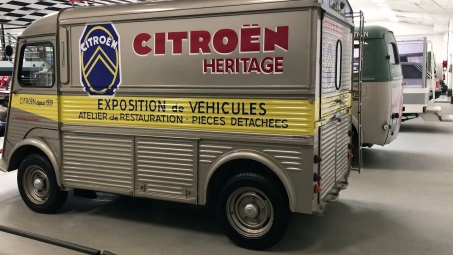 Bonjour! Bonjour! Excusez-moi, ________________________________________________, _____________________________________________?je suis dans__________________________________________ah_________________________________! ça moi aussi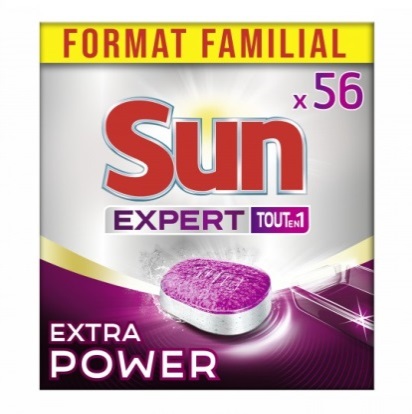 parce que tu es dans la com au fait? ouais ; moi pareil, ah c’est marrantet vous? exactement pareil ! ah oui je connais très bien, j’en suis ! pareil ! mais on a le_____________  __________________! comme ______________________________________________ !il n’est pas__________________________________Michel?compta, com et________________________, parce que Michel est__________________, il________________________________________comme son utilitaire Citroën !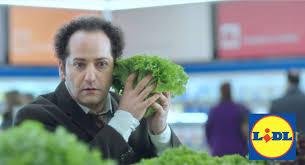 mais non ------ Citroën ; Gamme Citroën Pro le savoir tout fairepub201Lidl2allô patron, oui, bon, alors__________________________________Lidl?ah, ils en profitent hein ! mais de quoi?mais de la plage patron!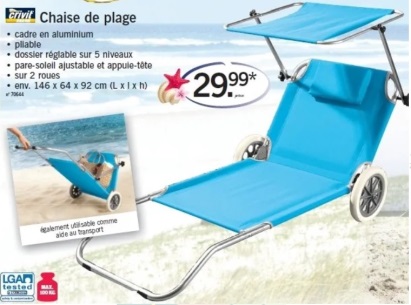 et______________________________________alors?avec la qualité à______________________________et les courses rapides chez Lidl toute l’année, _________________________________________, et ils ont les moyens, alors ils en profitent, relaxah ils sont relax, oh on est maloui on est très malLidl ______________________________________________________________de l’année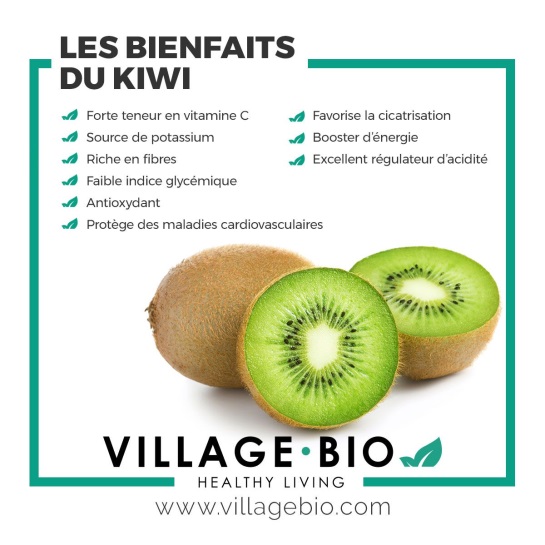 pub201zesprithey, qu’est-ce que tu fais?ben, je fais comme les humains : je________________pour avoir la____________________!ben, tu es un bio zespriet pourquoi, je fais ça pour des_____________________?non mais tu es_______________de vitamine C et en plus tu as____________________________, alorsouais________________________, je_________________le dire aux humains ! chut !délicieusement sain, irrésistiblement bonpub201sun1__________________________________, ce n’était pas vraiment la fête : je ne________________plus jamais propre !___________________________ Henri !découvrez Sun ultimate pour un résultat______________________même sur les__________________les plus___________________Héloïse, me voilà transformé ! ah Henri je vois ça !Sun ultimate, la garantie d’un résultat_____________________________!pub201tictac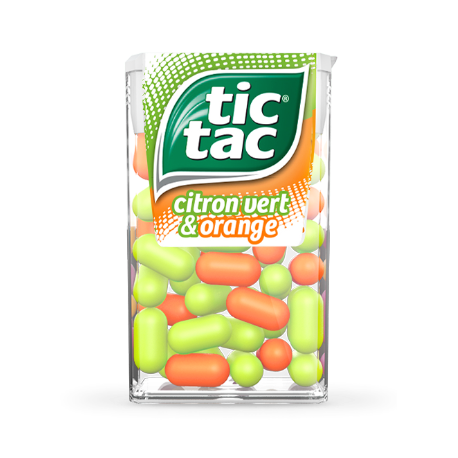 tout petit et aussi doux, doux et aussi frais, frais et aussi coloré, coloré au goût tellement fruité, fruitéet aussi fun, avec tic tac découvrez bien plus que vous ne l’imaginezet _______________________________________ par le nouveau goût tic tac duo de pommes, tic tac fraichement tic, complètement tacpub201voltaren1Max ! on va faire un peu d’exercices ! quoi? elle a parlé d’exercices? ah non, pas de l’exercice ! je ne comprends pas, il y a quelques jours elle _______________________________ et là elle n’_____________________ pas ! ________________________________________________?Voltaren Actigo deux pourcent intense une formule brevetée __________________________un anti-inflammatoire non-stéroïdien, qui______________localement sur la douleur, une application toutes les douze heures pour ______________________la douleur, ________________________ indiqué en cas d’__________________________ légères ou contusions, ________________________________________ utilisé pendant la_______________________________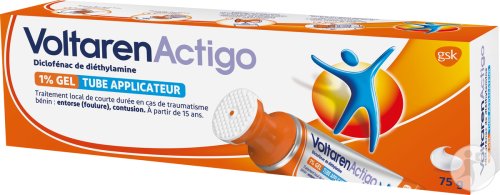 pub201directassu1ah sinon, si ______________________________ : hier j’étais en voiture et là je vois quoi? un tigre, alors je speede et pim, je prends un éléphant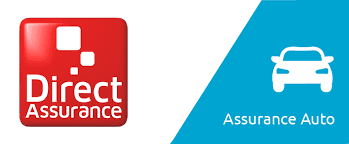 heureusement le dompteur a__________________________, il les a_______________________au zoo, et là je dis merci parce que....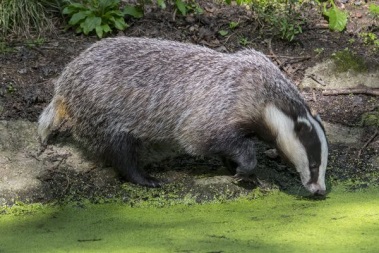 le problème quand on est bien assuré, c’est qu’on n’a pas ______________________________________ben ______________________________________________________ aussi__________________________________? ouaisavec U drive les___________________________  __________________________ font des économiespub201bebeboutikHello les mamans ! voici la chambre de la louloutte, _____________________ pour la visite bon plan? avec________________bebeboutik, les meubles et la déco.  c’est ____________________________________% ! les couches, les ____________________________, les jouets, sérieux !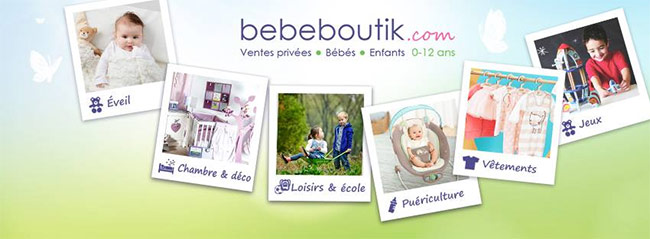 la____________________________à moins 50%et j’en ai aussi profité pour mon grandbebeboutik.com, ________________  __________________________ pour bébés et enfantspub201macdo1ici bientôt Jacques va commander des patatoes et Simone va encore __________________________, ici des______________________et des « t’es sérieuse? », ici autour d’un Happy Meal Zoé va retrouver son cousin Noah, avec trois centimètres de plus et une dent en moins, ici bientôt Amine ____________________________________________________ de son nouveau __________________________________ et presque sans caler, ici Charlie va fêter ses 30 ans et 17 jours et deux mois _______________________________ c’était très long ; ici des « __________________________________ ! elle t’a dit ça? » ici des collègues, des poteaux, des tout seuls, des beaucoup, des amoureux, des plus amoureux et des trop amoureux ; ici bientôt des « _______________________________________ ! __________________________________? »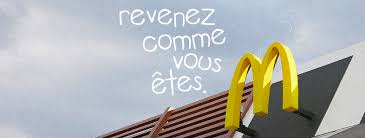 